 Exercice 1   ( 15 pts ) Exercice 2   (  )Partie B: batterie de voiture. ()Une batterie de voiture possède les caractéristiques suivantes : tension à vide 12,0 V ; intensité maximale délivrée Icc =400 A.Une batterie de voiture possède les caractéristiques suivantes : tension à vide 12,0 V ; intensité maximale délivrée Icc =400 A.Exercice 2   (  )Exercice 2   Masse de dioxyde de carbone produite par une voiture ( 5 pts ) L’essence utilisée comme carburant dans les voitures est essentiellement constituée d’alcanes de formule brute C8Hy.Rappeler la formule générale d’un alcane, en déduire le nombre y d’atomes d’hydrogène que possède l’alcane cité.En supposant que la combustion des alcanes dans les moteurs est complète, écrire son équation équilibrée.Un véhicule consomme en moyenne V = 7,0L d’essence au . Sachant que le dioxygène est en excès, déterminer pour        parcouru, la masse de dioxyde de carbone rejetée dans l’atmosphère.Schématiser la chaîne énergétique mise en œuvre dans un moteur à combustion.Donnée : ρessence = .L-1.Exercice 3   Pile nickel-argent ( 9 pts ) On réalise une pile nickel argent à l'aide de : * Une solution de sulfate de nickel (Ni2+,SO42-) de volume V=100mL , et de concentration c = 0,200 mol.L-1, dans laquelle on plonge une plaque A de nickel qui constitue la plaque négative de masse m = 100g .* Une solution de nitrate d'argent (Ag+, NO3-) de volume  V = 100 mL, et de concentration c = 0,200mol.L-1, dans laquelle on plonge une plaque B d'argent qui constitue la plaque positive de masse   m = .On relie les deux compartiments avec un pont imbibé d'une solution ionique de nitrate de potassium  (K+,NO3-).1) a)  Pourquoi n'utilise-t-on pas un pont ionique de chlorure de potassium  (K+,Cl-) ?     b) On mesure la tension entre les plaques B et A (B vers la borne « V » du voltmètre et A vers sa borne « COM »), cette tension          est-elle positive ?    c) Donner le sens de déplacement des porteurs de charge, quand la pile débite du courant.2) a) Dessiner le schéma de cette pile en représentant tous les porteurs de charge, ainsi que leur sens de déplacement. On reliera les deux plaques par un conducteur ohmique de résistance R.     b) Donner l'équation bilan de la réaction de fonctionnement de la pile (on écrira les deux demi-équation bilan d'oxydoréduction qui se déroulent aux électrodes, sachant qu'un dépôt métallique se forme sur l'électrode d'argent, et que le nickel est oxydé).    c) Quel est le rôle du pont salin ?CORRECTION DS 1ère S - 29/05/2012Exercice 1   ( 15 pts ) Exercice 2   (  )Partie B: batterie de voiture. 7 pointsUne batterie de voiture possède les caractéristiques suivantes : tension à vide 12,0 V ; intensité maximale délivrée .Correction exercice 2   Masse de dioxyde de carbone produite par une voiture ( 15 pts ) Correction exercice 3   Pile nickel-argent	9pts1)a) L'ion chlorure réagit avec l'ion argent pour donner un précipité de chlorure d'argent ! Equation bilan : Ag+aq + Cl-aq = AgCl(s) Cette réaction, 'parasite' l'équation bilan de fonctionnement de la pile.  Pour l'éviter on prend des ions nitrate NO3-  à la place des ions chlorure Cl-. 		1ptb) Plaque B : Métal argent borne + ; Plaque A borne - : Métal nickel. UBA = VB-VA > 0 . 		1ptc) Toutes les charges positives circulent dans le sens du courant électrique. Les charges positives sont les cations Ag+ , K+, Ni2+ ,et les ions oxonium (H3O+) ultra minoritaires  (concentration négligeable). 		1ptToutes les charges négatives circulent dans le sens opposé au courant électrique. Les charges négatives sont les électrons, dans les électrodes et les fils électriques et les anions NO3 -et SO42- .	1pt	Q2Schéma de la pile : 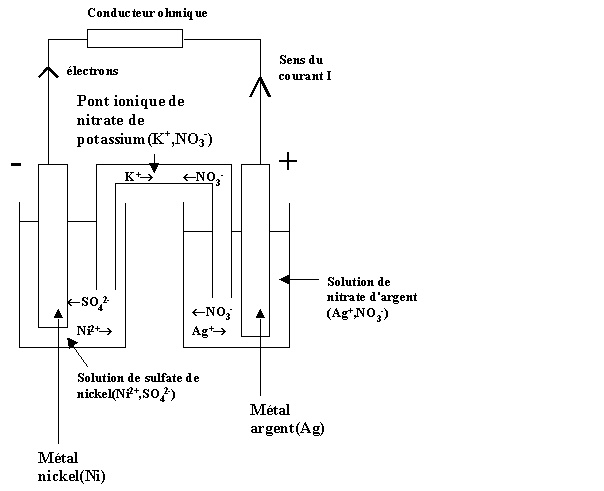 		2ptsA la borne positive : Ag+ + e- = Ag	0.5pt    A la borne négative : Ni = Ni2+ + 2e-	0.5ptEquation bilan de fonctionnement de la pile : Ni(s) + 2 Ag+(aq) = Ni2+(aq) + 2 Ag(s) 		1pt
  
c) Rôle du pont ionique : assurer la conduction du courant électrique entre les 2 solutions.	1pt